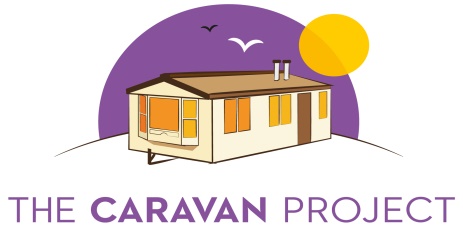 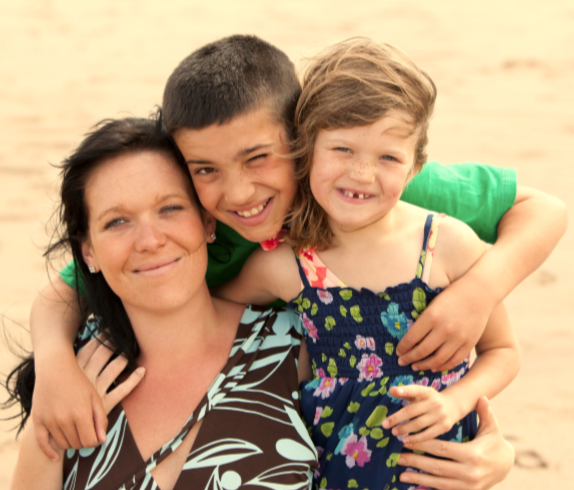 Dear Applicant,Thank you for your expressed interest in joining our board of trustees.  We are currently seeking 3 new trustees to complement our existing board of 4. You will be tasked with working closely with the board and our General Manager to meet the organisations strategic aims and objectives. You must be committed to the values of a community focused organisation. You will scrutinise, review and monitor the management reports and constructively challenge the management where necessary.This is a voluntary role, however any reasonable out of pocket expenses incurred as a result of you carrying out your role as board member will be reimbursed. All of our board members are expected to assist in; setting strategy, policy and objectives; making decisions; implementing and communicating decisions; overseeing the financial controls and risk management of the organisation, we will provide the necessary support, training and development where required in you carrying out your role.This pack contains all the information you will need to know about the organisation including our services and facilities, our existing board members, what will be expected of you on joining the organisation and the application process. It also has the documents to be completed as part of the recruitment process. The table below provides a guide of the forms included:Please complete and return the required documents for consideration to Margaret Nesbit at office@caravanproject.co.uk In the meantime, should you require any further information or have any queries with respect to this pack or the recruitment process, please contact Ian Crawford via the details provided on page 9.We trust you will find this pack useful and we look forward to receiving your duly completed forms.Yours faithfully,Margret NesbitChair of the Caravan ProjectOur visionWe want to live in a world where:Every family can enjoy the benefits that a break from home can bring.Our missionWe will achieve this vision by:Providing families living in poverty and facing challenging circumstances with a much needed break from home.Our valuesAnd we will carry out this work in the following ways:We will ensure that low income is not a barrier to participation in holiday and leisure activities as those who cannot afford a holiday often need it most.We will embrace diverse range of family types, recognising the different ways in which people live together and support one-another.We will listen to the families we work with, ensuring their concerns, comments and aspirations shape our charity and the service we provide.We will celebrate the achievements of the charity, our volunteers and the families we work with as a means of promoting the impact of our work.We will be an advocate of Social Tourism, promoting the social, economic and cultural benefits of our work and the work of similar organisations.BACKGROUND INFORMATION Our HistoryIn 1985 Harrow Court Housing Complex gifted their caravan to the Drumchapel Volunteer Group who co-ordinated the letting of the caravan to local families.In 2004 Drumchapel Caravan Project was born.  Thanks to funding provided by the National Lottery an administrator and a driver were recruited, two new caravans purchased and the group was set up as an independent organisation and service level agreement signed with the Glasgow Volunteer Centre.During this time the project ran a number of successful initiatives including: free fruit and veg, oral hygiene packs, home safety information and an educational library within the caravans.  The group also became a charity in 2008 and secured funding from the Lloyds TSB Foundation for Scotland to cover some of the project administrators salary costs once Lottery Funding came to an end.An evaluation carried out in 2008 highlighted the many successes of the project and the need for the project to continue into the future.In recognition of the deteriorating condition of their caravans, the need to raise funds and the even greater challenges families faced as a result of the economic down-turn, trustees decided to take action.A fundraising campaign was launched in 2011 and £80,000 from a range of sourced was raised to purchase two new holiday homes.  A new constitution was adopted and revenue funding from Glasgow Housing Association enabled Trustees to not only, reduce the cost of holidays but also to support families from out with Drumchapel.At their first AGM as a co-operative the Trustees unanimously decided to adopt ‘The Caravan Project’ as its new trading name, reflecting the changes that had taken place over the previous year.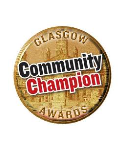 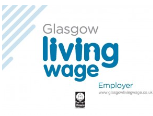 OUR SUCCESSESThe Caravan Project has won a range of awards and Commendations: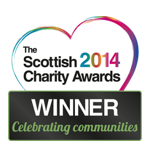 •     A Glasgow-west Community Champions award in early 2012 A Glasgow Living Wage Employer •     A Glasgow-wide Community Champions award in late 2012 •     A Scottish Charity Award in 2014 THE SERVICE WE PROVIDERespite Holiday ProgrammeOperating across Glasgow, we provide a one-week holiday to 120 families per year. The families we support are those who need a short break most; for them a holiday is not a luxury, it is a much-needed break from the stresses and strains brought about by their circumstances. Whist a holiday would make a big difference to these families; many are unable to afford a trip to the seaside let alone a short break. For £200 families not only receive a one-week holiday, they also receive a number of additional free services:  • Door-to-door transport • Fruit and vegetables hamper • Entertainment complex passes • A discount card providing them with up to 50% off activities and purchases on siteBIG DAY OUT PROGRAMMEThe BIG DAY OUT Programme provides people facing a range of challenging circumstances with opportunities to access to a day out. This might involve a trip to a museum, a sporting event or even a trip to the pantomime and will provide much needed respite from their personal circumstances. In order to break down barriers to participation we will provide all participants with a comprehensive support package including:Admissions tickets – FREE tickets to a range of activities across Glasgow Return Travel - ensuring that access to appropriate travel is not a barrierPacked lunches – Encouraging families to eat more healthily while reducing the cost of the       day trip.Support from our team of REP’s based at our referral agencies.OUR IMPACTResearch commissioned by the Family Holiday Association, carried out by the University of Warwick and backed up by our own research highlights the benefits a short break has on families: • Bring families closer together and do more things together as a result of their holiday • Increase the confidence of individuals who go on holiday  • Increase the social and support networks of parents, carers and families • Improve mental health and wellbeing • Improve individual’s outlook on life; our holidays shows that even in difficult circumstances, good things can happen • Improve access to community services following the holiday Contact DetailsOrganisation Name:	The Caravan Project (SCO39952)Registered Office Address:	Caravan Project, Room 8, 201 Alderman Road, Glasgow, G13 3DD. Telephone Number:		0141 258 4720		Website:	                 www.caravanproject.co.ukBoard Member Job Description and Person SpecificationJob DescriptionJob PurposeBoard trustees are collectively responsible for the leadership and efficiency of the organisation and ensure that it meets all its legal obligations. Trustees are also responsible for the supervision of the General Manager and will work effectively with all the Caravan Project staff and volunteers. In doing so trustees will:Observe confidentiality requirementsBe prudent, fair, open and honestHonour their commitment and contribute to the development of the organisationDevelop their knowledge and skills as necessaryWork as an effective teamActively participate in meetings and comply with the organisation’s culture, values and behaviours as well as Board meeting style and toneAct as an ambassador of the organisation and promote good governance Add value by fulfilling best practiceEstablish a close and supportive relationship with the General Manager and Caravan project staff and Volunteers. Trustees will be accountable to the Board and ultimately the Members of the organisation.Duties & ResponsibilitiesStatutory Duties   Trustees have specific legal duties to ensure:The organisation complies with its governing document, company and charity law (if applicable) and any other relevant legislation or regulations. The organisation pursues its objects as defined in its governing document. The organisation applies its resources exclusively in pursuance of its objects. Active contribution to the Board’s role in:Giving firm strategic direction to the organisation, Setting overall policy, Defining goals and setting targets, Evaluating performance against agreed targets.Fiduciary duties as a trustee are fulfilled:Act within powersPromote the success of the organisationExercise reasonable judgementExercise reasonable care, skill and diligenceAvoid conflicts of interestAvoid acceptance of benefits from third partiesDeclare interests in proposed transactions or arrangements.Specific skills, knowledge and experience are used to help the Board reach sound decisions.The safeguarding of the good name and values of the organisation. The effective and efficient administration of the organisation. The financial stability of the organisation. The protection and management of organisation property and to ensure the proper investment of the organisation’s funds. The appointment of a suitable and qualified General Manager and the monitoring of his/her performance. General ResponsibilitiesAttend all meetings of the Board (and meetings of any committees of which they are a member) unless there are pressing reasons or the Board gives leave of absence.Contribute to and share responsibility for all decisions of the Board and any committee of which they are a member.Read and scrutinise Board papers before all meetings that they attend.Attend induction, training and performance review sessions and other such sessions or events (e.g. Board Away Days) as are reasonably required by the organisation.Be a member of any committee of the Board if requested and subject to availability.Represent the Caravan Project positively to all external audiences.Register all interests that might have a bearing on the Caravan Project work and declare any potential or actual conflicts of interest as and when these arise.Follow the organisation’s Code of Conduct in relation to their role.Contribute from their specific skills by liaising informally with the appropriate director or other staff member if called upon to do so.  Person SpecificationTo be considered, the potential Trustee should possess the following competencies and be able to provide evidence where necessary:Board Member - Application FormThank you for expressing an interest in working with our organisation as a trustee.  Please complete the application and submit to us by the required deadline. Please attach additional sheets of paper to complete your answers if necessary.The Caravan Project is committed to equal opportunities. To ensure that individuals are selected, promoted and treated on the basis of their individual merits and abilities, it would assist us if you would provide the information requested in Part One and Part Two.PART ONE:Part One must be completed to allow the processing of the application. The information will only be referred to for contact and statistical monitoring purposes and will be detached from the application form. The form will not be shown to the Recruitment Panel and will be destroyed after six months if you are unsuccessful.PART TWO:The information in Part Two is the only information we will use in deciding whether or not you will be offered an interview. We will not be able to take into account any previous applications or prior knowledge of you.  We ask you not to put your name on any of the sections in Part Two.PART THREESignature: 							Date: 			FormInstructionsBoard Member Job Description and Person SpecificationFor your information and record onlyBoard Member Application FormPlease complete and return by the deadline dateReferencesPlease complete and return by the deadline dateArea of CompetencyCompetenciesEssentialDesirableSkills and Knowledge Good communication and interpersonal skills i.e. listening, speaking and writingSkills and Knowledge Creative and strategic thinkingSkills and Knowledge Sound knowledge of the sector as well as the organisation and its activities.Skills and Knowledge Knowledge and understanding of Governance and Board Procedures, particularly legal duties, responsibilities and liabilities.Skills and Knowledge Basic legal knowledge with respect to company/charity law. Skills and Knowledge General financial and management skills (including human resources and public relations).Skills and Knowledge Qualifications and TrainingHave or be willing to undertake appropriate training.ExperienceCommittee workExperienceBusiness planning and developmentExperienceManaging changeExperienceManaging and setting budgetsBusiness ManagementFinancial ManagementPersonal AttributesAbility to work as part of a teamPersonal AttributesAbility to be discrete and diplomaticPersonal AttributesA person of integrityPersonal AttributesImpartial and fairPersonal AttributesConfident and able to speak their mindPersonal AttributesMotivated and efficientPersonal AttributesCommittedPersonal AttributesAdaptableAbility to perform an ambassadorial role effectivelySpecial RequirementsMust not already be involved with the organisation as a paid member of staffSpecial RequirementsBe able to work at times convenient to the BoardSpecial RequirementsBe able to travel to meetingsSpecial RequirementsBe available (or commit) to meeting at mutually agreed timesApplication Form No. (For Office Use Only):Application is for (please specify)Title: Mr		 Mrs		 Miss		 Ms		 Dr                 Other Mr		 Mrs		 Miss		 Ms		 Dr                 Other Mr		 Mrs		 Miss		 Ms		 Dr                 OtherName:Address:Daytime No.Mobile:Email Address:Date of Birth:Gender: Male	 Female	 TransEthnic Origin:Religion:Sexual Orientation:Nationality:Marital Status:Disability:Disability is defined as “any physical or mental impairment, which has a substantial and long-term adverse effect on a person’s ability to carry out normal day to day activities”.Do you consider that you have a medical condition or a disability?   Yes	 NoPlease note: A disability or health problem does not preclude full consideration for the job, and applications from people with disabilities are welcome.Please describe any reasonable adjustments that you feel is needed to the recruitment process and applying for the post:Please describe any reasonable adjustments that you feel will be necessary to assist you in performing the role:Application Form No. (For Office Use Only):EMPLOYMENT AND EXPERIENCENote: Please give details of employment and experiences relevant to the post.  Please list the most recent first.SKILLS AND EXPERIENCE Note: The criteria in the person specification(s) form a checklist, which will be used to shortlist applicants for interview. Please do not write more than 1200 words and do not send us a CV, as this will not be accepted.Before completing this section, please read the job description and person specification carefully. Use the criterion to demonstrate how you meet the requirements.SUPPORTING INFORMATION Why are you interested in applying for the role as a Board Member of The Caravan Project?Please list any boards or committees on which you have served or are serving in the community or any other voluntary commitments. Please indicate your position and describe what duties or responsibilities are/were involved.REFERENCESNote: Please give details of two people who can provide references. Your referees must have worked with you personally over the last 3 years. The referees will be approached only if the post is offered to you.REFERENCESNote: Please give details of two people who can provide references. Your referees must have worked with you personally over the last 3 years. The referees will be approached only if the post is offered to you.REFERENCESNote: Please give details of two people who can provide references. Your referees must have worked with you personally over the last 3 years. The referees will be approached only if the post is offered to you.First RefereeSecond RefereeName:Address:Tel No:Email:Occupation:Relationship to you: